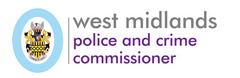 Current Fees & Chargeable Rates2022/23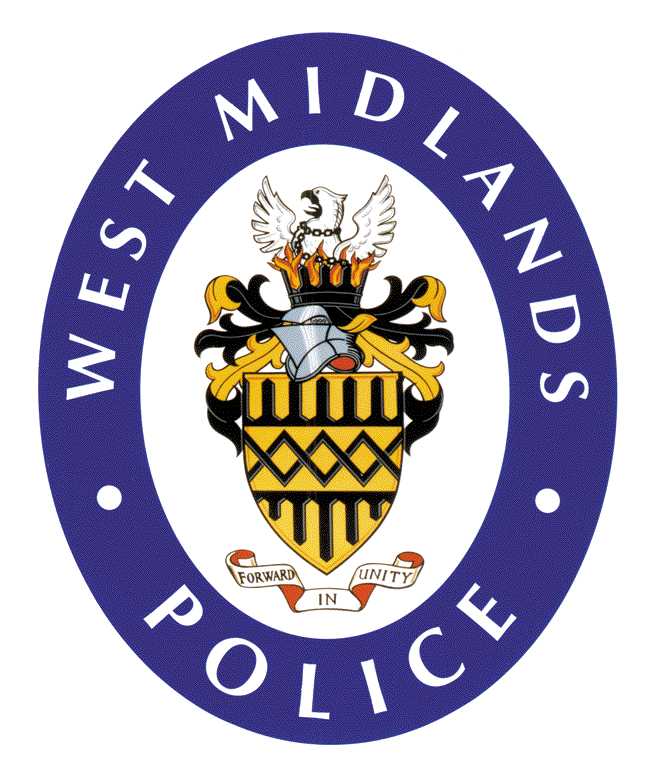 CONTENTS	Description	PageAccident / Collision Reports	3Cancellation Rates	3Photographs	4	Multimedia	4Witness Statements	4Other Reports / Fees	5Requests of Disclosure of Information	5Statutory Charge Rates for Common Items (Firearms/Certificates)	6SPS - Sporting Events (inc. Football) and Commercial Charges	7Non Commercial Charges	7Charge for training of Police Apprentices					 81.    ACCIDENT / COLLISION REPORTS2.  CANCELLATION RATESThe following charges are for the cancellation of a request to search for documents.3.    COPIES OF PHOTOGRAPHS4.    COPIES OF MULTIMEDIA ITEMS5.   COPIES OF WITNESS STATEMENTS6.    OTHER REPORTS / FEES7.  REQUESTS FOR DISCLOSURE OF INFORMATIONPlease note that where there is no judicial requirement for the reports, VAT is chargeable.8. Statutory Charge Rates for Common ItemsFIREARMS – Other Licensing Fees9.	SPS - SPORTING EVENTS (incl. Football) – Per Hour & COMMERCIAL CHARGESOnly the rank of PC and Sgt change for Public Holiday due to being eligible for overtime paymentsNB THESE RATES MAY BE SUBJECT TO CHANGE AS A RESULT OF THE NATIONAL REVIEW OF POLICE PAY AND CONDITIONS.10.  NON-COMMERCIAL – Per Hour				Only the rank of PC and Sgt change for Standard Weekly Leave and Public Holiday due to being eligible for overtime payments.CHARGE FOR TRAINING OF POLICE APPRENTICESCHARGE FOR:2021/22£2022/23£Copy of Accident Report (full extract up to 30 pages)101.30106.50per reportAdditional Pages (in relation to the same collision)4.504.70per pageFatals – Copy of Collision Investigation Report (Include report, statements, plans, photos, vehicle examination, reconstruction)434.70456.90per reportFatals – Reconstruction video / DVD86.7091.10per video/DVDUnprocessed electronic data obtained at the scene of a collision (Rough Data) 28.9030.40per pageLimited Particulars (RT Accidents) (Names and addresses of drivers and registered keepers, insurance companies, date and location of collision, name and number of officer dealing – unless provided as part of a full report)36.0037.80per reportCopy of Self Reporting Form36.0037.80per reportCopy of Scale Plan(other than in collision book)43.6045.80per planCopy of Complete Police Vehicle Examination Report (unless part of full extract) 72.2075.90per reportCopy of Complete Collision Reconstruction Report (unless part of full extract)72.2075.90per reportCHARGE FOR:2021/22£2022/23£If Request is Cancelled Prior to SearchRefundIf Search is made Prior to Cancellation36.0037.80per searchIf Search is made and Documents Ready for Dispatch  86.7091.10Full feeAbortive Search36.0037.80per searchSearch Fee36.0037.80Per searchWest Midlands Police have introduced a new, non-refundable, fee for conducting searches relating to disclosure requests. The fee includes provision of limited particulars where appropriate. An additional fee of £106.50 will be payable for a copy of a full Road Traffic Collision Report (where available).CHARGE FOR:2021/22£2022/23£First Photograph (inc. admin charge)28.9030.40first photographCopies of Photographs (after First Photograph)3.303.50per photographImages from a Digital Camera on to a CD21.3022.40per CDA4 Index Sheet (Digital)21.3022.40per indexCHARGE FOR:2021/22£2022/23£Additional Audio Tapes (provision for CJS)36.0037.80per tapeAdditional Video Tapes (provision for CJS)86.7091.30per tapeDVDs from Digital Video 86.7091.30per DVDCopies of CDs/DVDs21.0022.10Per CD/DVDDigital Interviews57.9060.90Copies of Body Worn Video footage (2 hours work)91.8096.50CHARGE FOR:2021/22£2022/23£Copy of a Statement (other than in booklets) per statement – up to 3 pages37.2039.10per statementAdditional pages4.504.70per pageCopy of witness statement where witness agrees to disclose personal details43.6045.90per statementCopy of witness statement where witness does not agree to disclosure of personal details57.5060.90per statementPolice Officer Statements (request for statement written by Police Officer)146.00153.50per statementCHARGE FOR:2021/22£2022/23£Crime ReportMG592.0036.7096.7038.60MG336.7038.60Incident Log37.4039.30PNC Convictions36.7038.60Caution Certificate24.0025.20Domestic Violence Report55.3058.10Occurrence Summary18.6019.60Custody Record18.5019.60Organisations wanting to Interview a Police Officer (and in a civil case)146.00153.50per interviewAdditional copies of Custody Records (PIC Records)(over & above those legally provided free of charge)28.9030.40per reportCopy of PIC Sheets (2nd copy) 28.9030.40per sheetCopy of interview record (only where prepared during investigative process)57.9060.90per copyFingerprintsFingerprinting Fees – First Set81.6085.80per setFingerprinting Fees – Subsequent Sets40.8042.90per setPLEASE NOTE THERE IS NO CHARGE FOR PRINTS FOR CRBAlarm URN FeesURN – Intruder Alarm Registration45.6648.00Panic Attack Alarm Registration Fee45.6648.00Lone Worker and Vehicle Tracking URNs – under 10,000 devices55.1758.00Lone Worker and Vehicle Tracking URNs – 10,000 – 50,000 devices82.7687.00Lone Worker and Vehicle Tracking URNs – over 50,000 devices110.35116.00CAT 5 Vehicle Tracking SOCs52.5552.55National Contractor VettingNon Police Personnel Vetting (NPPV) 140.0040.00Non Police Personnel Vetting (NPPV) 2 (abbreviated)110.00110.00Non Police Personnel Vetting (NPPV) 2 (full)120.00120.00Non Police Personnel Vetting (NPPV) 3160.00160.00Any clearance requiring CTC or SC in addition to NPPV+30.00+30.00CHARGE FOR:Requests for Disclosure of Information2021/22£2022/23£Request for information by Court Order (up to 2 hours work)91.8096.50Request for information by Court Order for work above 2 hours (including redaction)30.8032.40ABI/Lloyds Disclosure of Information (ABI/Lloyds MOU)Request (crime/lost property number, etc) - MOU App D(a)30.8032.40Request (in response to specific questions) – MOU App D(b)130.60137.30CHARGE FOR:2021/22 RATE (£)2022/23 RATE (£)2022/23 RATE (£)Firearm Certificate Issue88.0088.00per certificateFirearms Certificate Renewal62.0062.00per certificateFirearms Certificate Replacement4.004.00per certificateShotgun Certificate Issue79.5079.50per certificateShotgun Certificate Renewal49.0049.00per certificateShotgun Certificate (co-terminus with Firearms certificate)90.00 90.00 per certificateShotgun Certificate renewal (co-terminus with Firearms certificate)65.0065.00per certificateShotgun Certificate Replacement4.004.00per certificateVisitors Permit (Single)20.0020.00per certificateVisitors Permit (6+)100.00100.00per certificateHome Office Club Approval84.0084.00per certificateRegistered Firearms Dealer - Issue200.00200.00per licenceRegistered Firearm Dealer - Renewal200.00200.00per licenceFirearms  Licence200.00200.00per licenceGame Fairs13.0013.00per licenceVariation (not like for like)20.0020.00per certificateCHARGE FOR:2021/22£2022/23£Pedlars Certificate12.2512.25per certificateAlien’s Certificate34.0034.00per certificateRANKStandardPublic StandardPublic RANKSeason 2021/22 (£)Season 2021/22 (£)Season 2022/23 (£)Season 2022/23 (£)Constable72.90111.0074.90112.46Sergeant85.79130.9991.41138.81Inspector83.4483.4490.5690.56Chief Inspector88.6488.6497.7297.72Superintendent111.83111.83115.76115.76Chief Superintendent128.89128.89140.17140.17PCSO62.0462.0464.4964.49RANKStandard Weekly Leave (£)Standard Weekly Leave (£)Public Holiday (£)Public Holiday (£)2021/222022/232021/222022/23Constable59.0160.5197.1098.07Sergeant69.4773.96114.66121.37Inspector64.1469.6664.1469.66Chief Inspector68.1875.1768.1875.17Superintendent86.0389.0586.0389.05Chief Superintendent99.14107.0899.14107.82PCSO53.3055.4153.3055.41RankRate per hour (£)Rate per hour (£)2021/222022/23Constable60.2062.38Sergeant70.7375.61Inspector83.4490.56Chief Inspector88.6497.72Superintendent111.83115.76Chief Superintendent128.89140.17PCSO37.8439.35Band B (Grade 3)20.8424.55Band C Lower (Grade 4)26.8127.75Band C (Grade 5)27.6533.61Band D Lower (Grade 6)38.0639.44Band D (Grade 7)40.2046.56Band E Lower (Grade 8)51.0452.94Band E (Grade 9)53.4958.01